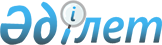 О комплексе мер по реализации Закона Республики Казахстан от 10 марта 2017 года "О внесении изменений и дополнений в Конституцию Республики Казахстан"Указ Президента Республики Казахстан от 13 марта 2017 года № 437
      В целях реализации Закона Республики Казахстан от 10 марта 2017 года "О внесении изменений и дополнений в Конституцию Республики Казахстан" ПОСТАНОВЛЯЮ: 
      1. Центральным и местным государственным органам всех уровней, органам местного самоуправления принять все необходимые меры по обеспечению бесперебойного функционирования государственного аппарата в условиях расширенного объема полномочий и ответственности Парламента, Правительства и иных государственных органов. 
      2. Рекомендовать Парламенту Республики Казахстан принять меры, обеспечивающие деятельность Парламента и его Палат в соответствии с требованиями Закона Республики Казахстан от 10 марта 2017 года "О внесении изменений и дополнений в Конституцию Республики Казахстан" (далее – Закон). 
      3. Правительству Республики Казахстан оперативно провести анализ и оценку функциональной готовности центральных и местных исполнительных органов к работе с дополнительным объемом полномочий и принять меры, обеспечивающие эффективное функционирование системы исполнительных органов в новых организационно-правовых условиях. 
      Об итогах данной работы доложить Президенту Республики Казахстан.
      4. Определить, что в порядке законодательной инициативы Президента Республики Казахстан на рассмотрение Мажилиса Парламента Республики Казахстан будут внесены: 
      1) проект Конституционного закона, предусматривающий приведение в соответствие с Законом конституционных законов Республики Казахстан "О Президенте Республики Казахстан", "О Первом Президенте Республики Казахстан – Лидере Нации", "О Парламенте Республики Казахстан и статусе его депутатов", "О Правительстве Республики Казахстан", "О Конституционном Совете Республики Казахстан", "О судебной системе и статусе судей Республики Казахстан", "О выборах в Республике Казахстан", "О республиканском референдуме"; 
      2) проект нового Закона Республики Казахстан "О прокуратуре". 
      5. Администрации Президента Республики Казахстан совместно с заинтересованными государственными органами: 
      1) обеспечить разработку и внесение на рассмотрение Президента Республики Казахстан проектов законодательных актов, предусмотренных пунктом 4 настоящего Указа; 
      2) принять меры по приведению действующих актов Президента Республики Казахстан в соответствие с Законом. 
      6. Правительству Республики Казахстан в двухмесячный срок: 
      1) принять меры, обеспечивающие приведение иных законодательных актов в соответствие с Законом; 
      2) обеспечить проведение ревизии актов Правительства, центральных и местных исполнительных органов, а также маслихатов и приведение их в соответствие с Законом. 
      7. Конституционному совету, Верховному суду, Центральной избирательной комиссии Республики Казахстан, а также государственным органам, непосредственно подчиненным и подотчетным Президенту Республики Казахстан, принять меры по пересмотру и приведению принятых ими нормативных правовых актов в соответствие с Законом. 
      8. Министерству иностранных дел Республики Казахстан обеспечить доведение до зарубежных и международных партнеров Казахстана информации о сути и содержании произведенных в соответствии с конституционной реформой изменений в государственном устройстве страны. 
      9. Администрации Президента Республики Казахстан и Правительству Республики Казахстан принять иные меры по реализации настоящего Указа. 
      10. Контроль за исполнением настоящего Указа возложить на Администрацию Президента Республики Казахстан. 
      11. Настоящий Указ вводится в действие со дня подписания. 
					© 2012. РГП на ПХВ «Институт законодательства и правовой информации Республики Казахстан» Министерства юстиции Республики Казахстан
				
      Президент
Республики Казахстан

Н. Назарбаев
